ПРАВИТЕЛЬСТВО АМУРСКОЙ ОБЛАСТИПОСТАНОВЛЕНИЕот 25 ноября 2022 г. N 1149ОБ УТВЕРЖДЕНИИ ПОРЯДКА ПРЕДОСТАВЛЕНИЯ ГРАНТОВВ ФОРМЕ СУБСИДИЙ НЕКОММЕРЧЕСКИМ ОРГАНИЗАЦИЯМНА РЕАЛИЗАЦИЮ МЕРОПРИЯТИЙ В ЦЕЛЯХ ОКАЗАНИЯУСЛУГ ПСИХОЛОГО-ПЕДАГОГИЧЕСКОЙ, МЕТОДИЧЕСКОЙИ КОНСУЛЬТАТИВНОЙ ПОМОЩИ РОДИТЕЛЯМ (ЗАКОННЫМПРЕДСТАВИТЕЛЯМ) ДЕТЕЙ, А ТАКЖЕ ГРАЖДАНАМ,ЖЕЛАЮЩИМ ПРИНЯТЬ НА ВОСПИТАНИЕ В СВОИ СЕМЬИДЕТЕЙ, ОСТАВШИХСЯ БЕЗ ПОПЕЧЕНИЯ РОДИТЕЛЕЙВ соответствии со статьей 78.1 Бюджетного кодекса Российской Федерации, государственной программой "Развитие образования Амурской области", утвержденной постановлением Правительства Амурской области от 25 сентября 2013 г. N 448, Правительство Амурской области постановляет:1. Утвердить прилагаемый Порядок предоставления грантов в форме субсидий некоммерческим организациям на реализацию мероприятий в целях оказания услуг психолого-педагогической, методической и консультативной помощи родителям (законным представителям) детей, а также гражданам, желающим принять на воспитание в свои семьи детей, оставшихся без попечения родителей (далее - Порядок).2. Настоящее постановление вступает в силу со дня его официального опубликования, за исключением пункта 4.2 Порядка, который вступает в силу с 1 января 2023 года.3. Контроль за исполнением настоящего постановления возложить на заместителя председателя Правительства Амурской области - министра образования и науки Амурской области Яковлеву С.В.ГубернаторАмурской областиВ.А.ОРЛОВУтвержденпостановлениемПравительстваАмурской областиот 25 ноября 2022 г. N 1149ПОРЯДОКПРЕДОСТАВЛЕНИЯ ГРАНТОВ В ФОРМЕ СУБСИДИЙ НЕКОММЕРЧЕСКИМОРГАНИЗАЦИЯМ НА РЕАЛИЗАЦИЮ МЕРОПРИЯТИЙ В ЦЕЛЯХ ОКАЗАНИЯУСЛУГ ПСИХОЛОГО-ПЕДАГОГИЧЕСКОЙ, МЕТОДИЧЕСКОЙИ КОНСУЛЬТАТИВНОЙ ПОМОЩИ РОДИТЕЛЯМ (ЗАКОННЫМПРЕДСТАВИТЕЛЯМ) ДЕТЕЙ, А ТАКЖЕ ГРАЖДАНАМ,ЖЕЛАЮЩИМ ПРИНЯТЬ НА ВОСПИТАНИЕ В СВОИ СЕМЬИДЕТЕЙ, ОСТАВШИХСЯ БЕЗ ПОПЕЧЕНИЯ РОДИТЕЛЕЙ1. Общие положения1.1. Настоящий Порядок устанавливает цели, условия и правила предоставления грантов в форме субсидий, источником финансового обеспечения которых являются средства областного бюджета, некоммерческим организациям на реализацию мероприятий в целях оказания услуг психолого-педагогической, методической и консультативной помощи родителям (законным представителям) детей, а также гражданам, желающим принять на воспитание в свои семьи детей, оставшихся без попечения родителей (далее - субсидия), категории лиц, имеющих право на получение субсидии, а также порядок возврата субсидии.1.2. Субсидия предоставляется главным распорядителем средств областного бюджета - министерством образования и науки Амурской области (далее - министерство) в рамках реализации государственной программы "Развитие образования Амурской области", утвержденной постановлением Правительства Амурской области от 25 сентября 2013 г. N 448, в соответствии со сводной бюджетной росписью областного бюджета в пределах лимитов бюджетных обязательств, утвержденных министерству на предоставление субсидии.1.3. Субсидии предоставляются некоммерческим организациям, осуществляющим реализацию мероприятий и проектов, направленных на повышение компетентности родителей обучающихся в вопросах образования и воспитания, путем предоставления услуг психолого-педагогической, методической и консультативной помощи родителям (законным представителям) детей, а также гражданам, желающим принять на воспитание в свои семьи детей, оставшихся без попечения родителей, на территории Амурской области, включенным в перечень юридических лиц - победителей конкурсного отбора на предоставление из федерального бюджета грантов в форме субсидий юридическим лицам в рамках реализации мероприятия "Оказание услуг психолого-педагогической, методической и консультативной помощи родителям (законным представителям) детей, а также гражданам, желающим принять на воспитание в свои семьи детей, оставшихся без попечения родителей" федерального проекта "Современная школа" национального проекта "Образование" государственной программы Российской Федерации "Развитие образования" и их размера, утверждаемый приказом Министерства просвещения Российской Федерации (далее соответственно - Перечень, получатели, грант).1.4. Субсидия предоставляется в целях софинансирования гранта.1.5. Сведения о субсидии размещаются на едином портале бюджетной системы Российской Федерации в информационно-телекоммуникационной сети Интернет (http://budget.gov.ru) в разделе "Бюджет/Закон о бюджете/Сводная бюджетная роспись/Региональный: Амурская область/направление расходов - 10450" не позднее 15-го рабочего дня, следующего за днем принятия закона о бюджете (закона о внесении изменений в закон о бюджете).(в ред. постановления Правительства Амурской области от 19.06.2023 N 539)1.6. Субсидия носит целевой характер и не может использоваться на цели, не предусмотренные настоящим Порядком.1.7. За счет средств субсидии запрещается приобретение иностранной валюты, за исключением операций, осуществляемых в соответствии с валютным законодательством Российской Федерации при закупке (поставке) высокотехнологичного импортного оборудования, сырья и комплектующих изделий, а также связанных с достижением результатов предоставления этих средств иных операций, определенных настоящим Порядком.2. Условия и порядок предоставления субсидии2.1. Условиями предоставления субсидии являются:1) соответствие получателя (на 1 число месяца, предшествующего месяцу, в котором получатель обратился с заявлением о предоставлении субсидии (далее - заявление)) следующим требованиям:а) получатель не должен находиться в процессе реорганизации (за исключением реорганизации в форме присоединения к получателю другого юридического лица), ликвидации, в отношении него не введена процедура банкротства, его деятельность не приостановлена в порядке, предусмотренном законодательством Российской Федерации;б) получатель не должен являться иностранным юридическим лицом, в том числе местом регистрации которого является государство или территория, включенные в утверждаемый Министерством финансов Российской Федерации перечень государств и территорий, используемых для промежуточного (офшорного) владения активами в Российской Федерации (далее - офшорные компании), а также российским юридическим лицом, в уставном (складочном) капитале которого доля прямого или косвенного (через третьих лиц) участия офшорных компаний в совокупности превышает 25 процентов (если иное не предусмотрено законодательством Российской Федерации). При расчете доли участия офшорных компаний в капитале российских юридических лиц не учитывается прямое и (или) косвенное участие офшорных компаний в капитале публичных акционерных обществ (в том числе со статусом международной компании), акции которых обращаются на организованных торгах в Российской Федерации, а также косвенное участие таких офшорных компаний в капитале других российских юридических лиц, реализованное через участие в капитале указанных публичных акционерных обществ;(пп. "б" в ред. постановления Правительства Амурской области от 19.06.2023 N 539)в) получатель не должен получать средства из областного бюджета на основании иных нормативных правовых актов Амурской области на цели, указанные в пункте 1.4 настоящего Порядка;2) наличие согласия получателя, выраженного в заявлении, на осуществление министерством проверки порядка и условий предоставления субсидии, в том числе в части достижения результатов предоставления субсидии, а также проверки органом государственного финансового контроля Амурской области соблюдения порядка и условий предоставления субсидии в соответствии со статьями 268.1 и 269.2 Бюджетного кодекса Российской Федерации и на включение таких положений в соглашение о предоставлении субсидии (далее - Соглашение).2.2. Для получения субсидии получатели не позднее 5 декабря текущего года представляют в министерство:1) заявление по форме, утвержденной министерством;2) реквизиты расчетного (корреспондентского) счета получателя для перечисления субсидии, открытого в учреждениях Центрального банка Российской Федерации или кредитных организациях.2.3. Получатели одновременно с документами, предусмотренными пунктом 2.2 настоящего Порядка, вправе по собственной инициативе представить:1) выписку из Единого государственного реестра юридических лиц, полученную не ранее чем за 15 календарных дней до дня представления в министерство заявления;2) информацию об отсутствии процедур банкротства в отношении получателя.2.4. В случае если получатель не представил документы и сведения, предусмотренные пунктом 2.3 настоящего Порядка, министерство в течение 3 рабочих дней со дня регистрации заявления и документов, предусмотренных пунктом 2.2 настоящего Порядка, запрашивает в отношении получателя:1) выписку из Единого государственного реестра юридических лиц - посредством использования интернет-сервиса, размещенного на официальном сайте Федеральной налоговой службы в информационно-телекоммуникационной сети Интернет;2) информацию об отсутствии процедур банкротства - в Едином федеральном реестре сведений о банкротстве, размещенном в информационно-телекоммуникационной сети Интернет.2.5. Министерство регистрирует документы, предусмотренные пунктами 2.2 - 2.4 настоящего Порядка, в журнале регистрации поступивших документов в порядке очередности в день их представления, в течение 5 рабочих дней со дня регистрации представленных документов осуществляет их проверку и принимает в форме приказа решение о предоставлении субсидии или об отказе в предоставлении субсидии.2.6. Основаниями для принятия решения об отказе в предоставлении субсидии являются:1) несоответствие лица, претендующего на получение субсидии, категории лиц, установленной пунктом 1.3 настоящего Порядка;2) несоблюдение условий предоставления субсидии, предусмотренных пунктом 2.1 настоящего Порядка;3) несоответствие представленных получателем документов требованиям, указанным в пункте 2.2 настоящего Порядка, или непредставление (представление не в полном объеме) указанных документов;4) установление факта недостоверности представленной получателем информации;5) нарушение срока представления документов для получения субсидии, указанного в абзаце первом пункта 2.2 настоящего Порядка.2.7. Министерство в течение 1 рабочего дня со дня принятия решения об отказе в предоставлении. субсидии направляет получателю (способом, позволяющим подтвердить факт его направления) письменное уведомление о принятом решении с указанием оснований для принятия указанного решения.2.8. Министерство в течение 1 рабочего дня со дня принятия решения о предоставлении субсидии формирует проект Соглашения в электронной форме в централизованной информационно-технической системе "АЦК-Планирование" в соответствии с типовой формой, утвержденной приказом министерства финансов Амурской области от 28 октября 2022 г. N 317, размещенным на официальном сайте министерства финансов Амурской области в информационно-телекоммуникационной сети Интернет по адресу: www.fin.amurobl.ru.Соглашение должно включать:1) условие о согласовании новых условий Соглашения или о расторжении Соглашения при недостижении согласия по новым условиям в случае уменьшения министерству ранее доведенных лимитов бюджетных обязательств на предоставление субсидии, приводящего к невозможности предоставления субсидии в размере, определенном в Соглашении;2) положение о согласии получателя на осуществление министерством проверки соблюдения порядка и условий предоставления субсидии, в том числе в части достижения результатов предоставления субсидии, а также проверки органом государственного финансового контроля Амурской области соблюдения порядка и условий предоставления субсидии в соответствии со статьями 268.1 и 269.2 Бюджетного кодекса Российской Федерации;3) положение о возможности осуществления расходов, источником финансового обеспечения которых являются не использованные в отчетном финансовом году остатки субсидии, при принятии министерством по согласованию с министерством финансов Амурской области решения о наличии потребности в указанных средствах.(п. 2.8 в ред. постановления Правительства Амурской области от 19.06.2023 N 539)2.9. Получатель в течение 5 рабочий дней со дня формирования проекта Соглашения подписывает его в электронной форме в централизованной информационно-технической системе "АЦК-Планирование" электронной подписью.Министерство в течение 5 рабочих дней со дня подписания проекта Соглашения получателем подписывает его в электронной форме в централизованной информационно-технической системе "АЦК-Планирование" электронной подписью, после чего Соглашение является заключенным.(п. 2.9 в ред. постановления Правительства Амурской области от 19.06.2023 N 539)2.10. Министерство ежемесячно, в срок до 28 числа текущего месяца, начиная с месяца, следующего за месяцем, в котором заключено Соглашение, перечисляет субсидию на расчетный (корреспондентский) счет получателя, открытый им в учреждениях Центрального банка Российской Федерации или в кредитных организациях.Перечисление субсидии осуществляется частями в размере согласно графику перечисления субсидии, являющемуся неотъемлемой частью Соглашения.(п. 2.10 в ред. постановления Правительства Амурской области от 19.06.2023 N 539)2.11. Субсидия в 2022 году предоставляется в размере 244630 (двести сорок четыре тысячи шестьсот тридцать) рублей.2.11.1. Субсидия в 2023 году предоставляется в размере 851130 (восемьсот пятьдесят одна тысяча сто тридцать) рублей 00 копеек.(п. 2.11.1 введен постановлением Правительства Амурской области от 19.06.2023 N 539)2.12. Результатом предоставления субсидии является количество услуг психолого-педагогической, методической и консультативной помощи, оказанных родителям (законным представителям) детей, а также гражданам, желающим принять на воспитание в свои семьи детей, оставшихся без попечения родителей (единиц).Конечное значение результата предоставления субсидии и точная дата его завершения устанавливаются в Соглашении министерством.3. Требование к отчетности3.1. Получатели представляют в министерство следующую отчетность по формам, установленным в Соглашении:1) отчет об осуществлении расходов, источником финансового обеспечения которых является субсидия, - ежеквартально, в срок до 15 числа месяца, следующего за отчетным кварталом;2) отчет о достижении значения результата предоставления субсидии - в срок до 31 января года, следующего за годом предоставления субсидии.3.2. Министерство вправе устанавливать в Соглашении сроки и формы представления получателем дополнительной отчетности.4. Требования к осуществлению контроля (мониторинга)за соблюдением порядка и условий предоставлениясубсидии и ответственность за их нарушение4.1. Министерство осуществляет проверку соблюдения получателем порядка и условий предоставления субсидии, в том числе в части достижения результатов предоставления субсидии, а также орган государственного финансового контроля Амурской области осуществляет проверку соблюдения порядка и условий предоставления субсидии в соответствии со статьями 268.1 и 269.2 Бюджетного кодекса Российской Федерации.4.2. Министерство проводит мониторинг достижения результатов предоставления субсидии исходя из достижения значения результата предоставления субсидии, установленного в Соглашении, и событий, отражающих факт завершения соответствующего мероприятия по получению результата предоставления субсидии (контрольная точка), в порядке и по формам, установленным приказом Министерства финансов Российской Федерации от 29 сентября 2021 г. N 138н "Об утверждении Порядка проведения мониторинга достижения результатов предоставления субсидий, в том числе грантов в форме субсидий, юридическим лицам, индивидуальным предпринимателям, физическим лицам - производителям товаров, работ, услуг".4.3. В случае нарушения получателем порядка и условий предоставления субсидии, выявленного по фактам проверок, проведенных министерством и органом государственного финансового контроля Амурской области, а также в случае недостижения значения результата предоставления субсидии, установленного в Соглашении, получатель обязан осуществить возврат субсидии в областной бюджет в полном объеме.4.4. Требование о возврате субсидии в областной бюджет направляется получателю министерством в течение 5 рабочих дней со дня выявления нарушения порядка и условий предоставления субсидии и (или) недостижения значения результата предоставления субсидии, установленного в Соглашении.4.5. Возврат субсидии осуществляется получателем в течение 30 календарных дней со дня получения требования министерства по реквизитам и коду классификации доходов бюджетов Российской Федерации, указанным в требовании.В случае невозврата субсидии добровольно полученные средства взыскиваются министерством в судебном порядке.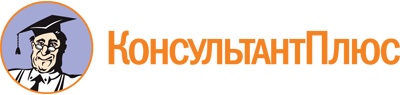 Постановление Правительства Амурской области от 25.11.2022 N 1149
(ред. от 19.06.2023)
"Об утверждении Порядка предоставления грантов в форме субсидий некоммерческим организациям на реализацию мероприятий в целях оказания услуг психолого-педагогической, методической и консультативной помощи родителям (законным представителям) детей, а также гражданам, желающим принять на воспитание в свои семьи детей, оставшихся без попечения родителей"Документ предоставлен КонсультантПлюс

www.consultant.ru

Дата сохранения: 27.10.2023
 Список изменяющих документов(в ред. постановления Правительства Амурской областиот 19.06.2023 N 539)Список изменяющих документов(в ред. постановления Правительства Амурской областиот 19.06.2023 N 539)